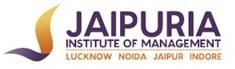 JAIPURIA INSTITUTE OF MANAGEMENT NOIDAPGDM (SM) ; TRIMESTER III; Academic Year: 2018-2019 1. Course OverviewThe course is designed to enhance the students’ understanding of the role of the top management in a profit-earning competitive firm, and to further the students’ preparation for a career in management. The emphasis will be on strategic planning and on decisions affecting performance of a company under varying competitive conditions and in different stages of the business cycle. The course aims to develop strategic planning, analytical and decision-making skills of the students. The students will be able to develop a good understanding of the applications of some of the major strategic concepts (i.e. market segmentation, positioning, product life cycle, Grand strategies like intensive, integration, diversification and divesture strategies). This course provides students with an opportunity to assess and improve their holistic understanding of business management. Simulation allows students to develop their knowledge and skills to manage a company in a highly competitive and dynamic market setting. Teams of students assume the role of decision makers in companies that comprise a fictitious but realistic industry. Each group makes and submits decisions relating to product offerings, pricing, advertising, distribution, operations, etc. at the beginning of the period. Feedback is provided on how each team's decisions have impacted their company's performance.2. Graduate Attributes (GAs), Key Differentiators (KDs), Programme Learning Outcomes (PLOs), and CLOsGraduate Attributes (GAs)GA 1: Self-initiativeGA 2: Deep Discipline knowledgeGA 3: Critical Thinking and Problem SolvingGA 4: Humanity, Team-Building and Leadership SkillsGA 5: Open and Clear CommunicationGA 6: Global OutlookGA 7: Ethical Competency and Sustainable MindsetGA 8: Entrepreneurial and Innovative Key Differentiators (KDs)KD 1: Entrepreneurial MindsetKD 2: Critical ThinkingKD 3: Sustainable MindsetKD 4: Team-PlayerProgramme Learning Outcomes (PLOs)The graduates of PGDM at the end of the programme will be able to:PLO:1. Communicate effectively and display inter-personnel skills.PLO :2 Demonstrate leadership and teamwork towards achievement of organizational goals.PLO:3. Apply relevant conceptual frameworks for effective decision-making.PLO-4. Develop an entrepreneurial mindset for optimal business solutions.PLO_5. Evaluate the relationship between business environment and organizations.PLO-6 Appreciate sustainable and ethical business practices.PLO-7 Leverage technology for business decisions.PLO-8. Demonstrate capability as an independent learner. Course Learning Outcomes (CLOs)	At the end of the course, the students should be able to: CLO 1: Implement strategies for improving performance in terms of profitability and growth. 3. MappingsMapping of CLOs with GAsMapping of CLOs with KDsMapping of CLOs with PLOs4. Course PedagogyTo provide experience with an element of realism, we will be using a simulation software. In the simulation students in groups will be brought in to be the new management team in charge of new / existing product offerings at a company. Their products will compete with offerings from other companies (managed by other groups in the class). Each group makes decisions relating to product offerings, pricing, advertising, distribution, operations, etc. Taking a set of decisions will require students to work together. Note: Specific Software and resource persons may be chosen at the Campus Level.5. Session Plan6. Assessment7. Rubrics for AssessmentRubrics for Individual SimulationNote: Detailed Rubrics may be developed at the Campus appropriate for the Simulation Software.Course Code and titleGM 303 : Simulation in StrategyCredits1Term and YearIII TermCourse Pre-requisite(s)Course Requirement(s)Well versed with concepts of Marketing, Operations, and Strategic Management.Course Schedule (day and time of class)Classroom # (Location)Course InstructorCourse Instructor EmailCourse Instructor Phone (Office)Student Consultation HoursOffice locationGA 1GA 2GA 3GA 4GA 5GA 6GA 7GA 8CLO 1XKD 1 (Entrepreneurial Mindset) KD 2 (Critical Thinking)KD 3 (Sustainability Mindset))KD 4 (Team Player)CLO 1XCLO'sPO1PO2PO3PO4PO5PO6PO7PO8CLO 1M*CLO 2M*Session(Each session is of half an hour duration)DescriptionSession 1Brief about the Simulation Activity & SoftwareSession 2Demo Round: Participants get used to simulation interfaceSession 3Team Round 1: Strategy Formulation, Product Mix, Production, Pricing, PromotionsSession 4Debrief: Results DiscussionSession 5Team Round 2: Research & Development, Competitive Advantages, Distribution ManagementSession 6Debrief: Results and Strategy Formulation DiscussionsSession 7Team Round 3: Consumer Behaviour, Human Resource Management, New Product Development,Session 8Debrief: Results and Concept DiscussionsSession 9Team Round 4: Finance, Revenue Management, Sustainable GrowthSession 10Debrief: Results Discussion and Peer EvaluationSessions 11-12Individual Round 1Sessions 13-14Individual Round 2Session 15Mid-Term Review / ConsultationSessions 16-17Individual Round 3Sessions 18-19Individual Round 4Session 20Takeaways and Final FeedbackSessionDescriptionSessions 1,2,3-Introduction to Business Simulation-Demystifying the Virtual Real Time Platform-Registration of Teams on PlatformSessions 4,5Kick Starting the Virtual Company & Business Strategy DevelopmentSessions 6,7,8Acquainting the teams with various Domains & Business Expansion-Analysis of performance and strategic decision makingSessions 9,10Integrating Management Theory with Practice- Role of Research in Virtual BusinessReview , Q &ASessions 11,12Performance Review & Guidance to individual teams-Selecting the based performing team based on fixed assets, cash and valuation-FeedbackComponents%Individual/GroupCLOSimulation100%Individual/ GroupCLO1CriteriaPoorBelow 30%Average30% – 69.9%Good70% – 100%Quality of analysis and its application No evidence of analysis and critical thinking is foundEvidence of analysis and critical thinking is found only for some dimensions of the assignment Evidence of analysis and critical thinking is found for all dimensions of the assignment